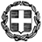 Θέμα: « ΟΡΙΣΤΙΚΟΣ ΠΙΝΑΚΑΣ ΜΟΡΙΟΔΟΤΗΣΗΣ: ΤΕΧΝΙΚΟΣ ΕΓΚΑΤΑΣΤΑΣΕΩΝ ΨΥΞΗΣ, ΑΕΡΙΣΜΟΥ ΚΑΙ ΚΛΙΜΑΤΙΣΜΟΥ- ΜΑΘΗΤΕΙΑ 2022»Σας διαβιβάζουμε συνημμένο τον οριστικό πίνακα μοριοδότησης των υποψηφίων της Μαθητείας για την ειδικότητα ΤΕΧΝΙΚΟΣ ΕΓΚΑΤΑΣΤΑΣΕΩΝ ΨΥΞΗΣ, ΑΕΡΙΣΜΟΥ ΚΑΙ ΚΛΙΜΑΤΙΣΜΟΥ για το έτος 2022- 2023.Παρακαλούμε για τις δικές σας ενέργειες.ΕΛΛΗΝΙΚΗ ΔΗΜΟΚΡΑΤΙΑΥΠΟΥΡΓΕΙΟ ΠΑΙΔΕΙΑΣ ΚΑΙ ΘΡΗΣΚΕΥΜΑΤΩΝ-----Καλαμάτα,4/10/2022ΠΕΡΙΦΕΡΕΙΑΚΗ ΔΙΕΥΘΥΝΣΗ ΠΡΩΤΟΒΑΘΜΙΑΣ ΚΑΙ ΔΕΥΤΕΡΟΒΑΘΜΙΑΣ ΕΚΠΑΙΔΕΥΣΗΣ ΠΕΛΟΠΟΝΝΗΣΟΥ                                  Αριθ. Πρωτ: 9                                  Αριθ. Πρωτ: 9ΔΙΕΥΘΥΝΣΗ ΔΕΥΤΕΡΟΒΑΘΜΙΑΣ ΕΚΠΑΙΔΕΥΣΗΣ ΜΕΣΣΗΝΙΑΣ4ο ΕΠΑ.Λ. ΚΑΛΑΜΑΤΑΣΠΡΟΣ:ΔΙΔΕ ΜΕΣΣΗΝΙΑΣΠΡΟΣ:ΔΙΔΕ ΜΕΣΣΗΝΙΑΣΠΡΟΣ:ΔΙΔΕ ΜΕΣΣΗΝΙΑΣΠΡΟΣ:ΔΙΔΕ ΜΕΣΣΗΝΙΑΣΤαχυδρομική. Διεύθυνση:Αθηνών 170Ταχυδρομικό  Κώδικας. - Πόλη:241 00 – ΚαλαμάταΙστοσελίδα:Ηλεκτρονικό Ταχυδρομείο:mail@4epal-kalam.mes.sch.grΠληροφορίες:Τηλέφωνο:2721095561Τηλεομοιότυπο:2721095526Ο Διευθυντής ΒΡΥΩΝΗΣ ΔΗΜΗΤΡΙΟΣ